Your recent request for information is replicated below, together with our response.I kindly request data related to reported assaults on both staff and customers that occurred at McDonald's restaurants within the jurisdiction of your force during the period of April 1, 2022, to March 31, 2023.Specifically, I am seeking information on incidents involving physical assaults, verbal threats, or any other form of violence that occurred at McDonald's restaurants. The requested information should include, but is not limited to, the following details for each reported incident:> Date of incident.> Location (address) of the McDonald's restaurant where the incident occurred.> Nature of the incident (e.g., physical assault, verbal threat, etc.).> Description of the incident, including any injuries sustained.> Any actions taken by law enforcement or McDonald's staff in response to the incident. Having considered your request in terms of the above Act, I regret to inform you that I am unable to provide you with the information you have requested, as it would prove too costly to do so within the context of the fee regulations.  As you may be aware the current cost threshold is £600 and I estimate that it would cost well in excess of this amount to process your request. As such, and in terms of Section 16(4) of the Freedom of Information (Scotland) Act 2002 where Section 12(1) of the Act (Excessive Cost of Compliance) has been applied, this represents a refusal notice for the information sought.By way of explanation, the crime recording systems used by Police Scotland have no facility whereby the locus of an offence can be easily extracted, nor is it possible to conduct a search of crime reports based on the locus being ‘McDonalds’. The only way to establish whether the locus of an offence was within a McDonalds restaurant would be to carry out case by case assessment of all violent offences for the time period requested - an exercise which I estimate would far exceed the cost limit set out in the Fees Regulations.If you require any further assistance please contact us quoting the reference above.You can request a review of this response within the next 40 working days by email or by letter (Information Management - FOI, Police Scotland, Clyde Gateway, 2 French Street, Dalmarnock, G40 4EH).  Requests must include the reason for your dissatisfaction.If you remain dissatisfied following our review response, you can appeal to the Office of the Scottish Information Commissioner (OSIC) within 6 months - online, by email or by letter (OSIC, Kinburn Castle, Doubledykes Road, St Andrews, KY16 9DS).Following an OSIC appeal, you can appeal to the Court of Session on a point of law only. This response will be added to our Disclosure Log in seven days' time.Every effort has been taken to ensure our response is as accessible as possible. If you require this response to be provided in an alternative format, please let us know.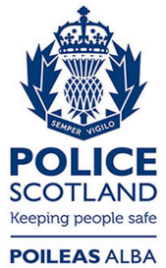 Freedom of Information ResponseOur reference:  FOI 23-2053 Responded to:  4th September 2023